اللجنــة التنفيـذيــــة للصنــدوق المــتعــدد الأطـــرافلتنفيـــذ بروتوكـول مونتريــال الاجتمــــــاع الخامس والثمانونمونتريال، من 25 إلى 29 مايو/أيار 2020مؤجل: من 19 إلى 22 يوليه/ تموز 2020*مقترح مشروع: سري لانكاتتألف هذه الوثيقة من تعليقات وتوصية الأمانة بشأن مقترح المشروع التالي:الإزالةخطة إدارة إزالة المواد الهيدروكلوروفلوروكربونية (المرحلة الأولى، الشريحة الرابعة) 	 اليوئنديبي واليونيب* بسبب فيروس كورونا (كوفيد-19)ورقة تقييم المشروع – مشروعات متعددة السنواتسري لانكاوصف المشروعقدم اليوئنديبي، نيابة عن حكومة سري لانكا، بصفته الوكالة المنفذة الرئيسية، طلبا لتمويل الشريحة الرابعة والأخيرة من المرحلة الأولى من خطة إدارة إزالة المواد الهيدروكلوروفلوروكربونية، بمبلغ 61,570 دولارا أمريكيا، يتألف من 31,100 دولار أمريكي، بالإضافة إلى تكاليف دعم الوكالة البالغة 2,333 دولارا أمريكيا لليوئنديبي، و24,900 دولار أمريكي، بالإضافة إلى تكاليف دعم الوكالة البالغة 3,237 دولارا أمريكيا لليونيب. ويشمل الطلب تقريرا مرحليا عن تنفيذ الشريحة الثالثة وخطة تنفيذ الشريحة للفترة 2020-2021.تقرير عن استهلاك المواد الهيدروكلوروفلوروكربونيةتشير تقديرات حكومة سري لانكا إلى استهلاك قدره 10.00 طن من قدرات استنفاد الأوزون من المواد الهيدروكلوروفلوروكربونية في عام 2019، وهو ما يقل بنسبة 28 في المائة عن خط أساس الامتثال الخاص بالمواد الهيدروكلوروفلوروكربونية. ويرد استهلاك المواد الهيدروكلوروفلوروكربونية للفترة 2015-2019 في الجدول 1.الجدول 1- استهلاك المواد الهيدروكلوروفلوروكربونية في سري لانكا (بيانات المادة 7 للفترة 2015-2019)* تقدير مقدم من اليوئنديبي.ومنذ عام 2015، كان إجمالي استهلاك المواد الهيدروكلوروفلوروكربونية أقل من الاستهلاك المسموح به بموجب بروتوكول مونتريال والاتفاق المبرم بين الحكومة واللجنة التنفيذية والبالغ 12.5 طن من قدرات استنفاد الأوزون، نتيجة تنفيذ أنشطة خطة إدارة إزالة المواد الهيدروكلوروفلوروكربونية ومن بينها إنفاذ نظام إصدار التراخيص والحصص، والمساعدة التقنية في قطاع التجميع، وتدريب موظفي الجمارك والتقنيين، والتوعية العامة في قطاع خدمة التبريد وتكييف الهواء. كما يرجع الانخفاض في الاستهلاك إلى إدخال معدات التبريد وتكييف الهواء غير القائمة على الهيدروكلوروفلوروكربون-22.تقرير تنفيذ البرنامج القطريأبلغت حكومة سري لانكا عن بيانات استهلاك القطاع في تقرير تنفيذ البرنامج القطري لعام 2018 وهي تتسق مع البيانات المبلغ عنها بموجب المادة 7 من بروتوكول مونتريال. وسيتم تقديم تقرير تنفيذ البرنامج القطري لعام 2019 بحلول 1 مايو/أيار 2020.تقرير التحقققبل تقديم شريحة التمويل الرابعة من خطة إدارة إزالة المواد الهيدروكلوروفلوروكربونية، أُجري تحقق من استهلاك المواد الهيدروكلوروفلوروكربونية للفترة من عام 2016 إلى عام 2019؛ غير أنه بسبب حالات الطوارئ المرتبطة بجائحة كوفيد-19، لم يكن التقرير قد قُدِم حتى وقت إصدار هذه الوثيقة. ويتوقع اليوئنديبي تقديم تقرير التحقق بحلول نهاية يوليه/تموز 2020، وعلى أي حال من الأحوال في موعد لا يتجاوز 12 أسبوعا قبل الاجتماع السادس والثمانين.تقرير مرحلي عن تنفيذ الشريحة الثالثة من خطة إدارة إزالة المواد الهيدروكلوروفلوروكربونيةالإطار القانونيبالإضافة إلى تطبيق نظام إصدار التراخيص والحصص الخاص بالواردات/الصادرات من المواد الهيدروكلوروفلوروكربونية، أصدرت الحكومة حظرا على واردات الهيدروكلوروفلوروكربون-141ب والبوليولات سابقة الخلط القائمة على الهيدروكلوروفلوروكربون-141ب ابتداء من يناير/كانون الثاني 2015 وديسمبر/كانون الأول 2015، على التوالي. وفي عام 2017، تم تحديث منهجية تخصيص حصص المواد الهيدروكلوروفلوروكربونية للمستوردين ويجري العمل بها منذ ذلك الحين. وبدأ الحظر المفروض على استيراد المعدات القائمة على المواد الهيدروكلوروفلوروكربونية في يناير/كانون الثاني 2018، وتجري مناقشة مقترح لحظر استيراد المعدات الجديدة القائمة على المواد الهيدروكلوروفلوروكربونية بحلول عام 2020. وفي 1 يناير/كانون الثاني 2019، أصبح استخدام آلة استرداد غازات التبريد إلزاميا لجميع ورش خدمة التبريد وتكييف الهواء، كشرط للحصول على ترخيص حماية البيئة. وصدقت سري لانكا على تعديل كيغالي في سبتمبر/أيلول 2019.وأكدت حكومة سري لانكا أن لائحة عام 2004 التي تحظر استيراد المواد الخاضعة للرقابة التي تمت إزالتها بالفعل سارية وأن إدارة الجمارك تواصل رصد جميع المواد المستنفدة للأوزون الخاضعة للرقابة. وتم كشف محاولتين للاتجار غير المشروع بالمواد الهيدروكلوروفلوروكربونية وأعيدت الشحنات إلى بلد المنشأ؛ والحكومة ليست على علم بوجود أي استخدام أو أي مخزونات من المواد المستنفدة للأوزون التي تمت إزالتها في البلد.وتلقى ما مجموعه 243 من موظفي الجمارك تدريبا على أحدث أساليب رصد ومنع الاتجار غير المشروع بالمواد الخاضعة للرقابة، ولا سيما المواد الهيدروكلوروفلوروكربونية. وقد نشرت وحدة الأوزون الوطنية دليلا عن رموز النظام المنسق وتسميات المواد الخاضعة للرقابة بموجب البروتوكول، وجدول إزالة المواد الهيدروكلوروفلوروكربونية واللوائح ذات الصلة لموظفي الإنفاذ والمستوردين. كما قدمت وحدة الأوزون الوطنية جهازين من أجهزة الكشف عن غازات التبريد المتعددة لسلطات الجمارك.قطاع خدمة التبريداشتملت الأنشطة الرئيسية المنفذة على ما يلي:قامت لجنة التعليم التقني والمهني بتحديث منهج دورات التبريد وتكييف الهواء في المؤسسات التقنية لتشمل مقدمة عن بروتوكول مونتريال وعن ممارسات الاسترداد وإعادة التدوير والاستعادة؛تنظيم خمس حلقات عمل تدريبية بشأن ممارسات الخدمة الجيدة بمشاركة 238 تقنيا من قطاع خدمة أجهزة التبريد وتكييف الهواء وتركيبها وتجميعها؛ و30 حلقة عمل تدريبية بمشاركة 1,261 تقنيا في القطاع غير الرسمي؛تمت الاستعاضة عما مجموعه 199 وحدة تكييف هواء منزلية بشحنة إجمالية قدرها 520 كغم من الهيدروكلوروفلوروكربون-22 بأجهزة تكييف هواء جديدة قائمة على الهيدروفلوروكربون-32 بقدرة تبريد تتراوح ما بين 9,000 و24,000 وحدة حرارية بريطانية/ساعة؛ وتم استرداد معظم الهيدروكلوروفلوروكربون-22 واستعادته من قبل المتعاقد على تقديم الخدمة كشرط مسبق لمنح الحافز؛أنشئ مركز استعادة في يونيه/حزيران 2018، مما أدى إلى إنشاء ما مجموعه تسعة مراكز نتيجة لخطة إدارة إزالة المواد الهيدروكلوروفلوروكربونية؛ وتم شراء وتوزيع آلات الاستعادة ومجموعات الاسترداد؛ وعقدت اجتماعات أصحاب المصلحة لتعزيز استرداد واستعادة غازات التبريد. ويوفر هذا النشاط حوالي طن واحد من المواد الهيدروكلوروفلوروكربونية في السنة؛تنظيم حلقات عمل للتوعية بشأن التزامات إزالة المواد الهيدروكلوروفلوروكربونية، واللوائح القطرية، والتكنولوجيا الخالية من قدرات استنفاد الأوزون ومنخفضة إمكانية الاحترار العالمي، للمستوردين والمهندسين والمستخدمين النهائيين.وحدة إدارة المشروعأُنشئت وحدة لإدارة المشروع تابعة لوحدة الأوزون الوطنية لتعمل بوصفها المسؤولة عن تنفيذ المشروع. وقدمت وحدة إدارة المشروع الدعم من خلال وضع استراتيجيات تحت كل مكون من المكونات الفرعية لخطة إدارة إزالة المواد الهيدروكلوروفلوروكربونية؛ ونسقت مع أصحاب المصلحة ووكالات الإنفاذ في تنفيذ الأنشطة؛ وقامت بإنشاء وتحديث قاعدة بيانات لمستلزمات ومستعملي المواد الهيدروكلوروفلوروكربونية؛ وعملت بشكل وثيق مع الخبراء التقنيين والوكالات المنفذة على مسائل التنفيذ. وتم صرف ميزانية وحدة إدارة المشروع البالغة 27,766 دولارا أمريكيا للشريحة الثالثة للموظفين والاستشاريين (16,000 دولار أمريكي)؛ والسفر وحلقات العمل والاجتماعات (5,500 دولار أمريكي)؛ والمصاريف المكتبية الأخرى المتنوعة (6,266 دولارا أمريكيا).مستوى صرف الأموالحتى 29 فبراير/شباط 2020، كان قد تم إنفاق جميع الأموال الموافق عليها حتى الآن (أي 591,866 دولارا أمريكيا).خطة تنفيذ الشريحة الرابعة والأخيرة من خطة إدارة إزالة المواد الهيدروكلوروفلوروكربونية سيتم تنفيذ الأنشطة التالية بين يوليه/تموز 2020 وديسمبر/كانون الأول 2021:الانتهاء من إعداد لائحة حظر استيراد المعدات الجديدة القائمة على المواد الهيدروكلوروفلوروكربونية ونشرها في الجريدة الرسمية؛ وتنظيم حلقات عمل تدريبية بشأن اللوائح القائمة والجديدة المتعلقة بضوابط المواد الهيدروكلوروفلوروكربونية ومعدات التبريد وتكييف الهواء لعشرين من موظفي الجمارك والإنفاذ (اليونيب) (2,000 دولار أمريكي)؛تنظيم حلقات عمل تدريبية بشأن ممارسات الخدمة الجيدة بمشاركة 160 من تقنيي التبريد وتكييف الهواء؛ وبرامج توعية بشأن تكنولوجيات التبريد وتكييف الهواء الجديدة لورش عمل الخدمة (اليونيب) (14,000 دولار أمريكي)؛شراء آلتين من آلات الاسترداد لمراكز التدريب ومواصلة برنامج الحوافز لاستبدال 41 وحدة تكييف هواء منزلية إضافية قائمة على الهيدروكلوروفلوروكربون-22 (اليوئنديبي) (18,866 دولارا أمريكيا)؛تنظيم حلقات عمل توعية وتدريب للمستوردين والمستخدمين النهائيين على أحدث سياسات ولوائح إزالة المواد الهيدروكلوروفلوروكربونية، وبرنامج الاسترداد والاستعادة، وبرنامج الحوافز لاستبدال وحدات تكييف الهواء المنزلية (اليونيب) (8,900 دولار أمريكي)؛رصد أنشطة مشروعات خطة إدارة إزالة المواد الهيدروكلوروفلوروكربونية (أي الموظفين والخبراء الاستشاريين 7,000 دولار أمريكي، والسفر والاجتماعات 2,000 دولار أمريكي، ونفقات المكاتب 3,234 دولارا أمريكيا) (اليوئنديبي) (12,234 دولارا أمريكيا).تعليقات الأمانة وتوصيتهاالتعليقاتتقرير عن استهلاك المواد الهيدروكلوروفلوروكربونيةتتطلب الشريحة الرابعة من المرحلة الأولى من خطة إدارة إزالة المواد الهيدروكلوروفلوروكربونية تقديم تقرير تحقق. وإذ تلاحظ الأمانة أن استكمال هذا التقرير سيتأخر نظرا للقيود الناشئة عن جائحة كوفيد-19، وأن استهلاك المواد الهيدروكلوروفلوروكربونية المقدر لعام 2019 كان أقل من خط الأساس بنسبة 28 في المائة، فإنها توصي، لنظر اللجنة التنفيذية، بالموافقة على طلب شريحة التمويل هذه، على أساس استثنائي ودون وضع سابقة، على أساس ما يلي:سيُطلب إلى أمين الخزانة تحويل الأموال الموافق عليها إلى اليوئنديبي واليونيب؛أن اليوئنديبي التزم بتقديم تقرير التحقق في موعد لا يتجاوز 12 أسبوعا قبل الاجتماع السادس والثمانين؛سيتم تناول التوصيات الواردة في تقرير التحقق أثناء تنفيذ الشريحة الرابعة، وأن الإجراءات المنفذة لتحقيق هذه الغاية ستُدرج في التقرير المرحلي للمرحلة الأولى من خطة إدارة إزالة المواد الهيدروكلوروفلوروكربونية المقرر تقديمه مع طلب البلد الخاص بالمرحلة الثانية من خطة إدارة إزالة المواد الهيدروكلوروفلوروكربونية؛في حالة عدم الامتثال غير المحتمل من جانب حكومة سري لانكا لاتفاقها مع اللجنة التنفيذية، ستتخذ اللجنة التنفيذية الإجراءات ذات الصلة.تقرير مرحلي عن تنفيذ الشريحة الثالثة من خطة إدارة إزالة المواد الهيدروكلوروفلوروكربونيةالإطار القانونيحددت حكومة سري لانكا حصة استيراد المواد الهيدروكلوروفلوروكربونية لعام 2020 بمقدار 9.14 طن من قدرات استنفاد الأوزون بما يتسق مع أهداف بروتوكول مونتريال. وستحتفظ الحكومة بحوالي 0.5 طن من قدرات استنفاد الأوزون (أي 5 في المائة من الحصة) لأغراض الطوارئ.قطاع خدمة التبريدطلبت الأمانة الحصول على بيانات عن الاستخدام الإلزامي لآلة استرداد غازات التبريد في جميع ورش الخدمة. وأفاد اليوئنديبي بأن الحكومة تقتضي أن تحصل جميع ورش العمل الكبيرة على ترخيص حماية البيئة، الذي يشترط استرداد غازات التبريد عند صيانة المعدات وإعادة تدويرها. وقامت وزارة الصناعة، بالتعاون مع وزارة البيئة، بإدخال نظام قروض للشركات الصغيرة والمتوسطة الحجم التي تنفذ أعمالا مراعية للبيئة؛ وستتمكن وحدة الأوزون الوطنية من مساعدة ورش الخدمة في الحصول على القروض لشراء معدات الاستعادة وإعادة التدوير الإلزامية. ومن خلال هذا النهج، تضمن الحكومة أن يكون بوسع كل ورشة عمل إدارة الطلب على المواد الهيدروكلوروفلوروكربونية للخدمة، إلى جانب تدريب التقنيين، وتلبية الامتثال لالتزامات بروتوكول مونتريال.وفي الاجتماع الرابع والثمانين، قدم اليوئنديبي تقريرا عن تنفيذ برنامج الحوافز في سري لانكا، الملخص أدناه:استنادا إلى النتائج الأولية، أصبحت الحكومة قادرة على تشجيع استخدام المعدات القائمة على الهيدروفلوروكربون-32 كبديل مناسب للمعدات القائمة على الهيدروكلوروفلوروكربون-22؛ وتم تطوير برنامج توعية قوي؛ وفي الوقت الحاضر، يدرك مستوردو معدات التبريد وتكييف الهواء وجود معدات قائمة على الهيدروفلوروكربون-32 وخصائصها التقنية ويمكنهم الوصول إلى الموردين العالميين الرئيسيين؛أوصي بإدراج بند في المبادئ التوجيهية للمشتريات الحكومية لتحديد أولويات شراء معدات التبريد وتكييف الهواء القائمة على غازات التبريد منخفضة إمكانية الاحترار العالمي؛ وعلاوة على ذلك، أُدرج استخدام التكنولوجيات منخفضة إمكانية الاحترار العالمي في المبادئ التوجيهية للمباني الخضراء؛قدمت وحدة الأوزون الوطنية تدريبا على مناولة غازات التبريد القابلة للاشتعال لتقنيي التبريد وتكييف الهواء؛لا يوجد حاليا رصد خارجي للبرنامج؛ غير أنه من المتصور أن العملاء منفتحون على التكنولوجيات الجديدة (الهيدروفلوروكربون-32، وR-290)؛ وتواصل وحدة الأوزون الوطنية متابعة اتجاهات السوق؛في بداية البرنامج، كان استخدام غازات التبريد القابلة للاشتعال عائقا أمام اختراق السوق، ولا يزال عائقا كبيرا أمام إدخال الوحدات القائمة على غاز التبريد R-290؛ غير أن برنامج الحوافز كان حاسما في دعم اختراق تكنولوجيا الهيدروفلوروكربون-32 للسوق، حيث ساعدت مدفوعات الحوافز المقدمة للمستخدمين النهائيين على سد الفجوة في فرق تكلفة المعدات القائمة على الهيدروفلوروكربون-32. وتوصي الحكومة بشدة بمواصلة الحوافز المماثلة في إطار المرحلة الثانية من خطة إدارة إزالة المواد الهيدروكلوروفلوروكربونية.وأشار اليوئنديبي إلى أن المرحلة الأولى من خطة إدارة إزالة المواد الهيدروكلوروفلوروكربونية لسري لانكا ستكتمل بحلول 31 ديسمبر/كانون الأول 2021، على النحو المنصوص عليه في الفقرة 14 من الاتفاق.تنفيذ السياسة الجنسانيةتلاحظ الأمانة أن حكومة سري لانكا التزمت باتباع سياسة تعميم الاعتبارات الجنسانية أثناء تنفيذ خطة إدارة إزالة المواد الهيدروكلوروفلوروكربونية. وخلال الشريحة الرابعة، سيتم تعزيز مشاركة المرأة عند تنظيم برنامج التدريب وبناء القدرات، وفي أنشطة التوعية وعند توزيع الأدوات والمعدات.استدامة إزالة المواد الهيدروكلوروفلوروكربونيةلدى حكومة سري لانكا تدابير قانونية قوية لمراقبة استيراد المواد الهيدروكلوروفلوروكربونية والمعدات القائمة على المواد الهيدروكلوروفلوروكربونية. وتقع أنشطة بناء القدرات الجمركية لإزالة المواد الهيدروكلوروفلوروكربونية ضمن نطاق إدارة الجمارك. وتنفذ الحكومة نظام القروض الخضراء لمساعدة ورش عمل خدمة التبريد على شراء معدات الاستعادة وإعادة التدوير الإلزامية. ويُقدّم إلى تقنيي الخدمة دورات تدريبية للحفاظ على مهاراتهم وتحديث معلوماتهم. ويجري إعداد شهادة رسمية للتقنيين، وسيتم تنفيذها خلال المرحلة الثانية من خطة إدارة إزالة المواد الهيدروكلوروفلوروكربونية. ويشجع برنامج الحوافز لاستبدال معدات تكييف الهواء المنزلية على استخدام المعدات القائمة على البدائل منخفضة إمكانية الاحترار العالمي ويزيد الوعي بها. وستضمن جميع هذه التدابير استدامة إزالة المواد الهيدروكلوروفلوروكربونية في البلد.الاستنتاجلا تزال حكومة سري لانكا في حالة امتثال لبروتوكول مونتريال واتفاقها مع اللجنة التنفيذية. ويعمل نظام البلد لإصدار التراخيص والحصص؛ وهناك حظر سار المفعول على واردات المعدات المستعملة القائمة على المواد الهيدروكلوروفلوروكربونية، وتجري مناقشة فرض حظر على واردات المعدات الجديدة القائمة على المواد الهيدروكلوروفلوروكربونية ومن المقرر تطبيقه في عام 2020. ولا يزال يجري تدريب موظفي الجمارك والإنفاذ وتقنيي الخدمة ويُقدم دعم بشأن المعدات إلى مؤسسات التدريب. ويتقدم برنامج الاسترداد والاستعادة وبرنامج الحوافز لتشجيع استخدام بدائل منخفضة إمكانية الاحترار العالمي. وقد تم صرف الأموال الموافق عليها حتى الآن بالكامل. وبما أنه لم يتيسر إكمال تقرير التحقق وتقديمه وقت إصدار هذه الوثيقة بسبب حالات الطوارئ المتعلقة بجائحة كوفيد-19، توصي الأمانة بالموافقة الشمولية على الشريحة الرابعة على أساس أن اليوئنديبي قد التزم بأن تقرير التحقق سيُقدم إلى الأمانة في موعد لا يتجاوز 12 أسبوعا قبل الاجتماع السادس والثمانين.التوصيةتوصي أمانة الصندوق بأن تحيط اللجنة التنفيذية علما بالتقرير المرحلي عن تنفيذ الشريحة الثالثة من المرحلة الأولى من خطة إدارة إزالة المواد الهيدروكلوروفلوروكربونية لسري لانكا؛ وتوصي كذلك بالموافقة الشمولية على الشريحة الرابعة والأخيرة من المرحلة الأولى من خطة إدارة إزالة المواد الهيدروكلوروفلوروكربونية لسري لانكا، وخطة تنفيذ الشريحة المقابلة للفترة 2020-2021، على مستويات التمويل الموضحة في الجدول أدناه، على أساس استثنائي ودون وضع سابقة، وعلى أساس ما يلي:سيُطلب إلى أمين الخزانة تحويل الأموال الموافق عليها إلى اليوئنديبي واليونيب؛أن اليوئنديبي التزم بتقديم تقرير التحقق في موعد لا يتجاوز 12 أسبوعا قبل الاجتماع السادس والثمانين؛سيتم تناول التوصيات الواردة في تقرير التحقق أثناء تنفيذ الشريحة الرابعة والأخيرة من المرحلة الأولى من خطة إدارة إزالة المواد الهيدروكلوروفلوروكربونية، وأن الإجراءات المنفذة لتحقيق هذه الغاية ستُدرج في التقرير المرحلي للمرحلة الأولى من خطة إدارة إزالة المواد الهيدروكلوروفلوروكربونية المقرر تقديمه كجزء من طلب المرحلة الثانية من خطة إدارة إزالة المواد الهيدروكلوروفلوروكربونية لسري لانكا؛في حالة تأكيد تقرير التحقق أن سري لانكا لم تمتثل لبروتوكول مونتريال واتفاقها مع اللجنة التنفيذية، فإن الأمانة ستُبلغ اللجنة التنفيذية حتى يتسنى النظر في اتخاذ الإجراءات ذات الصلة، ومن بينها تطبيق بند الجزاء، في الاجتماع السادس والثمانين.EP EP الأمم المتحدةالأمم المتحدةDistr.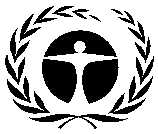 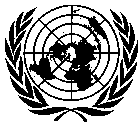 GENERALUNEP/OzL.Pro/ExCom/85/481 May 2020ARABICORIGINAL: ENGLISHبرنامجالأمم المتحدةللبيئةلبرنامجالأمم المتحدةللبيئةل(1) عنوان المشروعالوكالةالاجتماع الذي وافق عليهتدبير الرقابةخطة إدارة إزالة المواد الهيدروكلوروفلوروكربونية (المرحلة الأولى)اليوئنديبي (الرئيسية)الثاني والستون35% بحلول عام 2020 (2) أحدث بيانات المادة 7 (المرفق جيم، الفئة الأولى)السنة: 201810.31 (طن من قدرات استنفاد الأوزون)(3) أحدث البيانات القطاعية للبرنامج القطري (طن من قدرات استنفاد الأوزون)(3) أحدث البيانات القطاعية للبرنامج القطري (طن من قدرات استنفاد الأوزون)(3) أحدث البيانات القطاعية للبرنامج القطري (طن من قدرات استنفاد الأوزون)(3) أحدث البيانات القطاعية للبرنامج القطري (طن من قدرات استنفاد الأوزون)(3) أحدث البيانات القطاعية للبرنامج القطري (طن من قدرات استنفاد الأوزون)(3) أحدث البيانات القطاعية للبرنامج القطري (طن من قدرات استنفاد الأوزون)(3) أحدث البيانات القطاعية للبرنامج القطري (طن من قدرات استنفاد الأوزون)السنة: 2018السنة: 2018السنة: 2018السنة: 2018المادة الكيميائيةالمادة الكيميائيةالأيروصولاتالرغاوىمكافحة الحريقالتبريدالتبريدالمذيباتعامل تصنيعالاستخدامات المعمليةإجمالي استهلاك القطاعالتصنيعالخدمةالهيدروكلوروفلوروكربون-2210.3110.31(4) بيانات الاستهلاك (طن من قدرات استنفاد الأوزون)(4) بيانات الاستهلاك (طن من قدرات استنفاد الأوزون)(4) بيانات الاستهلاك (طن من قدرات استنفاد الأوزون)(4) بيانات الاستهلاك (طن من قدرات استنفاد الأوزون)(4) بيانات الاستهلاك (طن من قدرات استنفاد الأوزون)خط الأساس للفترة 2009 - 2010 خط الأساس للفترة 2009 - 2010 13.9نقطة البداية للتخفيضات المجمعة المستدامة:14.1الاستهلاك المؤهل للتمويل (طن من قدرات استنفاد الأوزون)الاستهلاك المؤهل للتمويل (طن من قدرات استنفاد الأوزون)الاستهلاك المؤهل للتمويل (طن من قدرات استنفاد الأوزون)الاستهلاك المؤهل للتمويل (طن من قدرات استنفاد الأوزون)الاستهلاك المؤهل للتمويل (طن من قدرات استنفاد الأوزون)الموافق عليه بالفعل:4.764.76المتبقي:9.14(5) خطة الأعمال(5) خطة الأعمال2020المجموعاليوئنديبيإزالة المواد المستنفذة للأوزون (طن من قدرات استنفاد الأوزون)0.220.22اليوئنديبيالتمويل (دولار أمريكي)33,43333,433اليونيبإزالة المواد المستنفذة للأوزون (طن من قدرات استنفاد الأوزون)0.180.18اليونيبالتمويل (دولار أمريكي)28,13728,137(6) بيانات المشروع(6) بيانات المشروع(6) بيانات المشروع20102011201220132014201520162017201820192020المجموع حدود الاستهلاك في بروتوكول مونتريالحدود الاستهلاك في بروتوكول مونتريالحدود الاستهلاك في بروتوكول مونتريالغير متاحغير متاحغير متاح13.913.912.512.512.512.512.59.1غير متاحالحد الأقصى للاستهلاك المسموح به (طن من قدرات استنفاد الأوزون)الحد الأقصى للاستهلاك المسموح به (طن من قدرات استنفاد الأوزون)الحد الأقصى للاستهلاك المسموح به (طن من قدرات استنفاد الأوزون)غير متاحغير متاحغير متاح13.913.912.512.512.512.512.59.1غير متاحالتمويل الموافق عليه (دولار أمريكي)اليوئنديبيتكاليف المشروع180,0000060,00000127,76600031,100398,866التمويل الموافق عليه (دولار أمريكي)اليوئنديبيتكاليف الدعم13,500004,500009,5820002,33329,915التمويل الموافق عليه (دولار أمريكي)اليونيبتكاليف المشروع125,000004,0000075,10000024,900249,000التمويل الموافق عليه (دولار أمريكي)اليونيبتكاليف الدعم16,250003,100009,7630003,23732,370الأموال التي وافقت عليها اللجنة التنفيذية (دولار أمريكي)الأموال التي وافقت عليها اللجنة التنفيذية (دولار أمريكي)تكاليف المشروع305,0000084,00000202,8660000591,866الأموال التي وافقت عليها اللجنة التنفيذية (دولار أمريكي)الأموال التي وافقت عليها اللجنة التنفيذية (دولار أمريكي)تكاليف الدعم29,750007,6200019,345000056,715إجمالي الأموال المطلوب الموافقة عليها في هذا الاجتماع (دولار أمريكي)إجمالي الأموال المطلوب الموافقة عليها في هذا الاجتماع (دولار أمريكي)تكاليف المشروع000000000056,00056,000إجمالي الأموال المطلوب الموافقة عليها في هذا الاجتماع (دولار أمريكي)إجمالي الأموال المطلوب الموافقة عليها في هذا الاجتماع (دولار أمريكي)تكاليف الدعم00000000005,5705,570توصية الأمانة: الموافقة الشموليةالمادة الهيدروكلوروفلوروكربونية20152016201720182019*خط الأساسطن متريطن متريطن متريطن متريطن متريطن متريطن متريالهيدروكلوروفلوروكربون-22187.45191.68164.97187.46181.81 218.40الهيدروكلوروفلوروكربون-1230.000.001.980.000.000.00الهيدروكلوروفلوروكربون-141ب0.000.000.000.000.0016.80المجموع (طن متري)187.45191.68166.95187.46181.81 235.20طن من قدرات استنفاد الأوزونالهيدروكلوروفلوروكربون-2210.3110.549.0710.3110.0012.00الهيدروكلوروفلوروكربون-1230.000.000.040.000.000.00الهيدروكلوروفلوروكربون-141ب0.000.000.000.000.001.90المجموع (طن من قدرات استنفاد الأوزون)10.3110.549.1110.3110.0013.90عنوان المشروععنوان المشروعتمويل المشروع(دولار أمريكي)تمويل المشروع(دولار أمريكي)تكاليف الدعم(دولار أمريكي)الوكالة المنفذةتمويل المشروع(دولار أمريكي)تمويل المشروع(دولار أمريكي)تكاليف الدعم(دولار أمريكي)(أ)خطة إدارة إزالة المواد الهيدروكلوروفلوروكربونية (المرحلة الأولى، الشريحة الرابعة)خطة إدارة إزالة المواد الهيدروكلوروفلوروكربونية (المرحلة الأولى، الشريحة الرابعة)خطة إدارة إزالة المواد الهيدروكلوروفلوروكربونية (المرحلة الأولى، الشريحة الرابعة)31,10031,1002,333اليوئنديبي(ب)خطة إدارة إزالة المواد الهيدروكلوروفلوروكربونية (المرحلة الأولى، الشريحة الرابعة)خطة إدارة إزالة المواد الهيدروكلوروفلوروكربونية (المرحلة الأولى، الشريحة الرابعة)خطة إدارة إزالة المواد الهيدروكلوروفلوروكربونية (المرحلة الأولى، الشريحة الرابعة)24,90024,9003,237اليونيب